Five Major World Religions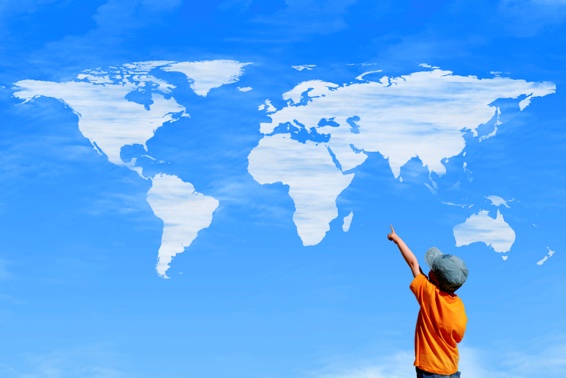 You are about to dive into the Five Major World Religions…this journey will be a challenge and will open your eyes to the belief systems practiced around the world for thousands of years.   To begin you will click on the link below and then follow the study guide for each major world religion.Enjoy the journey…http://gssg-mobile.wix.com/go-history-go/world-religions#!__world-religions